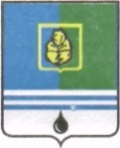 РЕШЕНИЕДУМЫ ГОРОДА КОГАЛЫМАХанты-Мансийского автономного округа - ЮгрыОт «___» ______________20___г.                                                   №_______ Об итогах работы в периодотопительного сезона 2020-2021 годови о мероприятиях по подготовкеобъектов жилищно-коммунальногохозяйства города Когалымак отопительному сезону 2021-2022 годовЗаслушав информацию об итогах работы в период отопительного сезона 2020-2021 годов и о запланированных мероприятиях по подготовке объектов жилищно-коммунального хозяйства города Когалыма к отопительному сезону 2021-2022 годов, Дума города Когалыма РЕШИЛА:1. Принять к сведению информацию об итогах работы в период отопительного сезона 2020-2021 годов и о мероприятиях по подготовке объектов жилищно-коммунального хозяйства города Когалыма к отопительному сезону 2021-2022 годов согласно приложению к настоящему решению.2. Администрации города Когалыма обеспечить:2.1. выполнение мероприятий по подготовке объектов жилищно-коммунального хозяйства и социальной сферы города Когалыма к работе в осенне-зимний период 2021-2022 годов, утверждённых постановлением Администрации города Когалыма от 25.03.2021 №590 «О подготовке объектов жилищно-коммунального хозяйства и социальной сферы города Когалыма к работе в осенне-зимний период 2021-2022 годов»  (далее - Мероприятия);2.2. предоставить в Думу города Когалыма информацию о ходе выполнения Мероприятий в октябре 2021 года.3. Опубликовать настоящее решение и приложение к нему в газете «Когалымский вестник».Приложениек решению Думыгорода Когалымаот          2021    №ИНФОРМАЦИЯ об итогах работы в период отопительного сезона 2020-2021 годов ио мероприятиях по подготовке объектов жилищно-коммунального хозяйствагорода Когалыма к отопительному сезону 2021-2022 годовВ целях подготовки города Когалыма к работе в отопительный период 2020-2021 годов были разработаны и утверждены постановлением Администрации города Когалыма от 17.04.2020 №728 «О подготовке объектов жилищно-коммунального хозяйства и социальной сферы города Когалыма к работе в осенне-зимний период 2020-2021 годов» мероприятия по подготовке объектов жилищно-коммунального хозяйства города Когалыма к работе в осенне-зимний период 2020-2021 годов (далее – Мероприятия 2020 – 2021 годов).Общий объем денежных средств, предусмотренный Мероприятиями 2020 – 2021 годов, составил 203,5 млн.руб., из них:- средства бюджета Ханты-Мансийского автономного округа - Югры – 67,0 млн.руб.;- средства бюджета города Когалыма –30,0 млн.руб.;- средства предприятий города Когалыма – 106,5 млн.руб.В период с июня по ноябрь 2020 года предприятиями жилищно-коммунального хозяйства города Когалыма был выполнен основной комплекс работ на объектах электро-, тепло-, водоснабжения, водоотведения и в жилищном фонде города Когалыма, запланированный Мероприятиями 2020-2021 годов. Своевременное исполнение Мероприятий 2020-2021 годов позволило предприятиям коммунальной энергетики и организациям, обслуживающим жилищный фонд города Когалыма, получить паспорта готовности к работе в отопительный период 2020-2021 годов в сроки, установленные действующим законодательством Российской Федерации. Паспорт готовности муниципального образования городской округ город Когалым к отопительному периоду 2020-2021 годов (№58-009-П) получен 02 октября 2020 года без замечаний. В соответствии с постановлением Администрации города Когалыма от 20.08.2020 №1499 «О начале отопительного периода 2020-2021 годов в городе Когалыме» (далее – постановление) отопительный период 2020-2021 годов в дошкольных образовательных и общеобразовательных организациях города и бюджетном учреждении Ханты-Мансийского автономного округа - Югры «Когалымская городская больница» был начат с 01.09.2020. Объекты социальной сферы обеспечены теплоснабжением в полном объеме.Обществом с ограниченной ответственностью «КонцессКом» обеспечен контроль среднесуточной температуры наружного воздуха с 28.08.2020. Дата начала отопительного периода 2020-2021 годов в жилищном фонде и на иных объектах города Когалыма определена со дня, следующего за последним днём окончания 5-ти дневного периода, в течение которого среднесуточная температура наружного воздуха составляла ниже 8 градусов Цельсия. Теплоснабжение в жилищный фонд города Когалыма подано в полном объеме в течение четырех дней, начиная с 15.09.2020.В отопительный период 2020-2021 годов на инженерных сетях города Когалыма аварий и инцидентов зарегистрировано не было, имели место только технологические нарушения (40, из них 35 в левобережной части), которые устранялись в течение 3-х часов. Причиной возникновения технологических нарушений является естественный износ инженерных сетей, выполненных в надземном исполнении, в левобережной части города Когалыма, где преобладает деревянный жилищный фонд, признанный в установленном порядке аварийным и подлежащим сносу. Анализ прошедшего отопительного периода 2020-2021 годов позволяет сделать вывод, что работа предприятий сферы жилищно-коммунального хозяйства города Когалыма в полной мере обеспечила население, объекты социально-бытового назначения, а также иные объекты города Когалыма надежным и бесперебойным электро-, тепло-, водоснабжением и водоотведением надлежащего качества.При разработке Мероприятий по подготовке объектов жилищно-коммунального хозяйства города Когалыма к работе в осенне-зимний период 2021-2022 годов (далее – Мероприятия 2021-2022 годов) были учтены все необходимые объемы работ по замене и реконструкции сетей тепло-, водо-, электроснабжения, водоотведения, а также реконструкции, модернизации, капитальному и текущему ремонту объектов коммунального хозяйства и жилищного фонда города Когалыма в рамках существующих объемов финансовых средств. Мероприятия 2021-2022 годов утверждены постановлением Администрации города Когалыма от 25.03.2021 №590 «О подготовке объектов жилищно-коммунального хозяйства и социальной сферы города Когалыма к работе в осенне-зимний период 2021-2022 годов».Общий объем средств, запланированный к исполнению Мероприятиями 2021-2022 годов, составляет 150,4 млн.руб., из них:- средства бюджета Ханты-Мансийского автономного округа-Югры – 28,2 млн.руб.;- средства бюджета города Когалыма – 39,5 млн.руб.;- средства предприятий города Когалыма – 82,7 млн.руб.К исполнению запланированы следующие Мероприятия на 2021-2022 года:Срок исполнения Мероприятий 2021-2022 годов 01.11.2021.Мероприятия 2021-2022 годов направлены в Департамент жилищно-коммунального комплекса и энергетики Ханты-Мансийского автономного округа – Югры (письмо от 25.03.2021 №1-Исх-1640).В целях завершения отопительного периода 2020-2021 годов с 21.05.2021, в соответствии с постановлением Администрации города Когалыма от 18.05.2021 №1007 «Об окончании отопительного периода 2020-2021 годов в городе Когалыме», начат мониторинг температуры наружного воздуха. Положительные температурные значения + 8 градусов Цельсия в течение пяти дней достигнуты 26 мая 2021 года. Отключение теплоснабжения жилищного фонда и объектов социально-бытового назначения города Когалыма завершено в течение 3-х дней, что позволяет предприятиям и организациям жилищно-коммунального комплекса города Когалыма приступить к исполнению запланированных Мероприятий 2021-2022 годов. Исполнение Мероприятий 2021-2022 годов позволит предприятиям коммунального хозяйства города Когалыма продолжить надежное и бесперебойное снабжение потребителей коммунальными ресурсами и услугами надлежащего качества, в объеме необходимом для обеспечения жизнедеятельности города Когалыма._____________________проект вносится главой города КогалымаПредседатель Думы города КогалымаГлава города Когалыма_______________ А.Ю.Говорищева____________Н.Н.Пальчиков№п/пНаименование мероприятийЕд.изм.ПланСрокисполнения1Подготовка котельныхед.1101.09.20212Модернизация котельного оборудованияед.201.09.20213Текущий ремонт котельного оборудованияшт.22001.09.20214Подготовка центральных тепловых пунктов (ЦТП)ед.301.09.20215Подготовка тепловых сетей (в 2-х трубном исполнении)км82,601.09.20216Реконструкция и капитальный ремонт тепловых сетей (в 2-х трубном исполнении)км0,4215.09.20217Строительство тепловых сетейкм0,513-й квартал 2021 года8Подготовка водопроводных сетейкм135,601.09.20219Реконструкция водопроводных сетейкм1,1701.09.202110Строительство водопроводных сетейкм1,513-й квартал 2021 года11Подготовка канализационных сетейкм112,401.09.202112Реконструкция модернизация блока биологической очистки (замена аэроционной системы) на объекте КОС - 1500км0,8501.10.202113Подготовка газопроводовкм44,030.08.202114Подготовка электрических сетейкм404,401.09.202115Текущий ремонт электрооборудования и электрических сетейшт.264401.10.202116Подготовка трансформаторных подстанцийшт.15501.10.202117Строительство инженерных сетей электроснабжения км4,183-й квартал 2021 года18Подготовка жилищного фондатыс.кв.м1040,401.09.202119Пополнение аварийного запаса предприятий и организаций тыс.руб.1,4901.11.2021